        Пояснительная запискаНормативная базаРабочая программа разработана на основе следующих нормативных документов:Федеральный государственный образовательный стандарт начального общего образования (с последующими изменениями и дополнениями), утверждён приказом Министерства образования и науки Российской Федерации № 373 от 06.10.2009 года;Основная образовательная программа начального общего образования МБОУ «Чесноковская СОШ»;Авторская программа по литературному чтению Л.Ф. Климановой, М.В. Бойкиной.Примерные рабочие программы. Предметная линия учебников системы «Школа России». 1-4 классы: учебное пособие для общеобразовательных организаций  / Л.Ф. Климанова, М.В. Бойкина - М.: Просвещение, 2021.УМК    Программа составлена с учётом возможностей учебно-методической системы «Школа России» и ориентирована на работу по учебно-методическому комплекту: Л.Ф. Климанова, В.Г. Горецкий, М.В. Голованова, Л.А. Виноградская, М.В. Бойкина. Литературное чтение. 4 класс. В 2 ч.: учебник для общеобразовательных организаций. В 2 ч. / Л.Ф. Климанова, В.Г. Горецкий, М.В. Голованова и др. – М.: Просвещение, 2021.2 С.В. Кутявина. Методическое пособие с поурочными разработками по литературному чтению: 4 класс. – М.: ВАКО, 2021.Планируемые результаты освоенияучебного предмета «Литературное чтение. 4 класс»Личностные
Учащиеся научатся:
l понимать, что отношение к Родине начинается с отношения к семье и к малой родине, находить примеры самоотверженной любви к малой родине среди героев прочитанных произведений;
l собирать материал для проведения заочных экскурсий по любимым местам своей Родины, местам, воспетым в произведениях писателей и поэтов, доносить эту информацию до слушателей, используя художественные формы изложения (литературный журнал, уроки-концерты, уроки-праздники, уроки-конкурсы и пр.);l составлять сборники стихов и рассказов о Родине, включать в них и произведения собственного сочинения;
l принимать участие в проекте на тему «Моя Родина в произведениях великих художников, поэтов и музыкантов».
                            Учащиеся получат возможность научиться:
l познавать национальные традиции своего народа, сохранять их;
l рассказывать о своей Родине, об авторах и их произведениях о Родине, о памятных местах своей малой родины;
l находить в Интернете, в библиотеке произведения о Родине, о людях, совершивших подвиг во имя своей Родины;
l создавать свои собственные проекты о Родине, писать собственные произведения о Родине.Метапредметные
Регулятивные УУД
Учащиеся научатся:
l формулировать учебную задачу урока коллективно, в мини группе или паре;
l читать в соответствии с целью чтения (в темпе разговорной речи, без искажений, выразительно, выборочно и пр.);
l осмыслять коллективно составленный план работы на уроке и план, выработанный группой сверстников (парой), предлагать свой индивидуальный план работы (возможно, альтернативный) или некоторые пункты плана, приводить аргументы
в пользу своего плана работы;
l принимать замечания, конструктивно обсуждать недостатки предложенного плана;
l выбирать наиболее эффективный вариант плана для достижения результатов изучения темы урока; если план одобрен, следовать его пунктам, проверять и контролировать их выполнение;
l оценивать свою работу в соответствии с заранее выработанными критериями и выбранными формами оценивания;
l определять границы собственного знания и незнания по теме самостоятельно;
l фиксировать по ходу урока и в конце урока удовлетворённость/неудовлетворённость своей работой на уроке (с помощью шкал, значков «+» и «−», «?», накопительной системы
баллов);
l фиксировать индивидуальные причины неудач в письменной форме в рабочей тетради или в пособии «Портфель достижений».Учащиеся получат возможность научиться:
l самостоятельно обнаруживать и формулировать учебную задачу, понимать конечный результат, выбирать возможный путь для достижения данного результата; l свободно пользоваться выбранными критериями для оценки своих достижений;
l самостоятельно интерпретировать полученную информацию в процессе работы на уроке и преобразовывать её из одного вида в другой;
l владеть приёмами осмысленного чтения, использовать различные виды чтения;
l пользоваться компьютерными технологиями как инструментом для достижения своих учебных целей.
Познавательные УУД
Учащиеся научатся:
l находить необходимую информацию в тексте литературного произведения, фиксировать полученную информацию с помощью рисунков, схем, таблиц;
l анализировать литературный текст с опорой на систему вопросов учителя (учебника), выявлять основную мысль произведения, обсуждать её в парной и групповой работе;
l находить в литературных текстах сравнения и эпитеты, олицетворения, использовать авторские сравнения, эпитеты и олицетворения в своих творческих работах;
l сравнивать летопись и былину, волшебную сказку и былину, житие и рассказ, волшебную сказку и фантастическое произведение; находить в них сходство и различия;
l сравнивать литературное произведение со сценарием театральной постановки, кинофильмом, диафильмом или мультфильмом;
l находить пословицы и поговорки, озаглавливать темы раздела, темы урока или давать название выставке книг;
l сравнивать мотивы поступков героев из разных литературных произведений, выявлять особенности их поведения в зависимости от мотива;
l создавать высказывание (или доказательство своей точки зрения) по теме урока из 9—10 предложений;
l понимать смысл и значение создания летописей, былин, житийных рассказов, рассказов и стихотворений великих классиков литературы (Пушкина, Лермонтова, Чехова, Толстого, Горького и др.) для русской и мировой литературы;
l проявлять индивидуальные творческие способности при сочинении эпизодов, небольших стихотворений, в процессе чтения по ролям, при инсценировании и выполнении проектных заданий;
l предлагать вариант решения нравственной проблемы, исходя из своих нравственных установок и ценностей и учитывая условия, в которых действовал герой произведения, его мотивы и замысел автора;
l определять основную идею произведений разнообразных жанров (летописи, былины, жития, сказки, рассказа, фантастического рассказа, лирического стихотворения), осознавать смысл изобразительно-выразительных средств языка произведения, выявлять отношение автора к описываемым событиям и героям произведения.
Учащиеся получат возможность научиться:
l самостоятельно анализировать художественные произведения разных жанров, определять мотивы поведения героя и смысл его поступков; соотносить их с нравственными нормами; делать свой осознанный выбор поведения в такой
же ситуации;
l определять развитие настроения; выразительно читать, отражая при чтении развитие чувств;
l создавать свои собственные произведения с учётом специфики жанра и с возможностью использования различных выразительных средств.
Коммуникативные УУД
Учащиеся научатся:
l высказывать свою точку зрения (9—10 предложений) на прочитанное произведение, проявлять активность и стремление высказываться, задавать вопросы;
l формулировать цель своего высказывания вслух, используя речевые клише: «Мне хотелось бы сказать...», «Мне хотелось бы уточнить...», «Мне хотелось бы объяснить, привести пример...» и пр.;
l пользоваться элементарными приёмами убеждения, приёмами воздействия на эмоциональную сферу слушателей;
l участвовать в диалоге, самостоятельно формулировать вопросы, в том числе неожиданные и оригинальные, по прочитанному произведению;
l создавать 5—10 слайдов к проекту, письменно фиксируя основные положения устного высказывания;
l способствовать созданию бесконфликтного взаимодействия
между участниками диалога (полилога);
l демонстрировать образец правильного ведения диалога (полилога);
l предлагать способы саморегуляции в сложившейся конфликтной ситуации;
l определять цитаты из текста литературного произведения, выдержки из диалогов героев, фразы и целые абзацы рассуждений автора, доказывающие его отношение к описываемым
событиям;
l использовать найденный текстовый материал в своих устных и письменных высказываниях и рассуждениях;
l отвечать письменно на вопросы, в том числе и проблемного характера, по прочитанному произведению; определять совместно со сверстниками задачу групповой работы (работы в паре), распределять функции в группе (паре) при выполнении заданий, при чтении по ролям, при подготовке инсценировки, проекта, выполнении исследовательских и
творческих заданий;
l определять самостоятельно критерии оценивания выполнения того или иного задания (упражнения); оценивать свои достижения по выработанным критериям;
l оценивать своё поведение по критериям, выработанным на основе нравственных норм, принятых в обществе;
l искать причины конфликта в себе, анализировать причины конфликта, самостоятельно разрешать конфликтные ситуации;
l обращаться к перечитыванию тех литературных произведений, в которых отражены схожие конфликтные ситуации;
l находить в библиотеке книги, раскрывающие на художественном материале способы разрешения конфликтных ситуаций;
l находить все источники информации, отбирать из них нужный материал, перерабатывать, систематизировать, выстраивать в логике, соответствующей цели;
l самостоятельно готовить презентацию из 9—10 слайдов, обращаясь за помощью к взрослым только в случае серьёзных затруднений;
l использовать в презентации не только текст, но и изображения, видеофайлы;
l озвучивать презентацию с опорой на слайды, на которых представлены цель и план выступления.
Учащиеся получат возможность научиться:
l участвовать в диалоге, полилоге, свободно высказывать свою точку зрения, не обижая других;
l договариваться друг с другом, аргументировать свою позицию с помощью собственного жизненного и учебного опыта, на основе прочитанных литературных произведений;
l интерпретировать литературное произведение в соответствии с поставленными задачами, оценивать самостоятельно по созданным критериям уровень выполненной работы.
Предметные
Виды речевой и читательской деятельности
Учащиеся научатся:
l понимать значимость произведений великих русских писателей и поэтов (Пушкина, Толстого, Чехова, Тютчева, Фета, Некрасова и др.) для русской культуры;  читать вслух бегло, осознанно, без искажений, интонационно объединять слова в предложении и предложения в тексте, выражая своё отношение к содержанию и героям произведения;
l выбирать при выразительном чтении интонацию, темп, логическое ударение, паузы, особенности жанра (сказка сказывается, стихотворение читается с чувством, басня читается с сатирическими нотками и пр.);
l пользоваться элементарными приёмами анализа текста с целью его изучения и осмысливания; осознавать через произведения великих мастеров слова нравственные и эстетические ценности (добра, мира, терпения, справедливости, трудолюбия); эстетически воспринимать произведения литературы, замечать образные выражения в поэтическом тексте, понимать, что точно подобранное автором слово способно создавать яркий образ;
l участвовать в дискуссиях на нравственные темы; подбирать примеры из прочитанных произведений;
l формулировать вопросы (один-два) проблемного характера к изучаемому тексту; находить эпизоды из разных частей прочитанного произведения, доказывающие собственный взгляд на проблему;
l делить текст на части, подбирать заглавия к ним, составлять самостоятельно план пересказа, продумывать связки для соединения частей;
l находить в произведениях средства художественной выразительности;
l готовить проекты о книгах и библиотеке; участвовать в книжных конференциях и выставках; пользоваться алфавитным и тематическим каталогом в городской библиотеке.Учащиеся получат возможность научиться:
l осознавать значимость чтения для дальнейшего успешного обучения по другим предметам;
l приобрести потребность в систематическом просматривании, чтении и изучении справочной, научно-познавательной, учебной и художественной литературы;
l воспринимать художественную литературу как вид искусства;
l осмысливать нравственное преображение героя, раскрываемое автором в произведении, давать ему нравственно-эстетическую оценку;
l соотносить нравственно-эстетические идеалы автора, раскрытые в произведении, со своими эстетическими представлениями и представлениями о добре и зле;
l на практическом уровне овладеть некоторыми видами письменной речи (повествование — создание текста по аналогии, рассуждение — письменный ответ на вопрос, описание — характеристика героя);
l работать с детской периодикой.Творческая деятельность
Учащиеся научатся:
l пересказывать содержание произведения подробно, выборочно и кратко, опираясь на самостоятельно составленный план; соблюдать при пересказе логическую последовательность и точность изложения событий; составлять план, озаглавливать
текст; пересказывать текст, включающий элементы описания (природы, внешнего вида героя, обстановки) или рассуждения; пересказывать текст от 3-го лица;
l составлять рассказы об особенностях национальных праздников и традиций на основе прочитанных произведений (фольклора, летописей, былин, житийных рассказов);
l подбирать материалы для проекта, записывать пословицы, поговорки, мудрые мысли известных писателей, учёных по данной теме, делать подборку наиболее понравившихся, осмыслять их, переводить в принципы жизни; готовить проекты на тему праздника («Русские национальные праздники», «Русские традиции и обряды», «Православные праздники на Руси» и др.); участвовать в литературных викторинах, конкурсах чтецов, литературных праздниках, посвящённых великим русским поэтам; участвовать в читательских конференциях;
l писать отзыв на прочитанную книгу.
Учащиеся получат возможность научиться:
l создавать собственные произведения, интерпретируя возможными способами произведения авторские (создание кинофильма, диафильма, драматизация, постановка живых картин и т. д.).
Литературоведческая пропедевтика
Учащиеся научатся:
l сравнивать, сопоставлять, делать элементарный анализ различных текстов, используя ряд литературоведческих понятий (фольклорная и авторская литература, структура текста, герой, автор) и средств художественной выразительности (сравнение, олицетворение, метафора).Учащиеся получат возможность научиться:
l определять позиции героев и позицию автора художественного текста;
l создавать прозаический или поэтический текст по аналогии на основе авторского текста, используя средства художественной выразительности.
lСистема оценивания планируемых результатовВ начальной школе проверяются следующие умения и навыки, связанные с читательской деятельностью: навык осознанного чтения в определенном темпе (вслух и "про себя"); умения выразительно читать и пересказывать текст, учить наизусть стихотворение, прозаическое произведение. При проверке умения пересказывать текст произведения особое внимание уделяется правильности передачи основного содержания текста, последовательности и полноте развития сюжета, выразительности при характеристике образов. Кроме техники чтения учитель контролирует и собственно читательскую деятельность школьника: умение ориентироваться в книге, знание литературных произведений, их жанров и особенностей, знание имен детских писателей и поэтов.Нормы оценок по технике чтения в 1-4 классахКлассификация ошибок и недочетов, влияющих на снижение оценкиОшибки:искажения читаемых слов (замена, перестановка, пропуски или добавления букв, слогов, слов);неправильная постановка ударений (более 2);чтение всего текста без смысловых пауз, нарушение темпа и четкости произношения слов при чтении вслух;непонимание общего смысла прочитанного текста за установленное время чтения;неправильные ответы на вопросы по содержанию текста;неумение выделить основную мысль прочитанного; неумение найти в тексте слова и выражения, подтверждающие понимание основного содержания прочитанного;нарушение при пересказе последовательности событий в произведении;нетвердое знание наизусть подготовленного текста;монотонность чтения, отсутствие средств выразительности.Недочеты:не более двух неправильных ударений;отдельные нарушения смысловых пауз, темпа и четкости произношения слов при чтении вслух;осознание прочитанного текста за время, немного превышающее установленное;неточности при формулировке основной мысли произведения;нецелесообразность использования средств выразительности, недостаточная выразительность при передаче характера персонажа.Чтение наизусть "5" - твердо, без подсказок, знает наизусть, выразительно читает. "4" - знает стихотворение наизусть, но допускает при чтении перестановку  слов, самостоятельно исправляет допущенные неточности. "3" - читает наизусть, но при чтении обнаруживает нетвердое усвоение текста. "2" - нарушает последовательность при чтении, не полностью воспроизводит текст Выразительное чтение стихотворения Требования к выразительному чтению: 1 Правильная постановка логического ударения 2 Соблюдение пауз 3 Правильный выбор темпа 4 Соблюдение нужной интонации 5 Безошибочное чтение Подготовка к выразительному чтению — разметка текста. Логическое ударение фразовое: Пауза: короткая - расположенными по вертикали точками             средняя — одной вертикальной чертой |             длинная - двумя вертикальными чертами | | Высота голоса: понижение - стрелка над словом с наклоном вправо вниз                            Повышение - стрелка над словом с наклоном вправо вверх Отличительной чертой произнесения басни является бытовая интонация.Оценка "5" - выполнены правильно все требованияОценка "4" - не соблюдены 1-2 требованияОценка "3" -допущены ошибки по трем требованиямОценка "2" - допущены ошибки более, чем по трем требованиямОценка выразительности чтения (рассказы, сказки)Выразительность чтения во всех классах проверяется, но подготовленному тексту. Контроль может быть текущим (при проверке домашнего задания), периодическим (проверка при изучении отдельных произведений овладения интонационным рисунком, темпом, логическим ударением, паузами). Итоговый контроль следует проводить 1-2 раза в год как конкурс выразительного чтения подготовленного произведения по тексту или наизусть. Форма конкурса способствует формированию самооценки у каждого учащегося, отработке навыка выразительности чтения (в сравнении с чтением одноклассников). Текст подбирается эмоционально ярко окрашенный, но небольшой по объему (1/2 страницы). Это может быть абзац или отрывок из произведения.Отметка «5» — ученик читает четко, соблюдает смысловые паузы. выделяет логические ударения, выражает свое отношение к читаемому; темп чтения и интонационный рисунок соответствуют содержанию произведения.Отметка «4» —ученик читает четко, соблюдает смысловые паузы, выделяет логические ударения, но не выражает собственного отношения к читаемому; интонационный рисунок нарушен.Отметка «3» — ученик читает тихо, выделяет смысловые паузы и логические ударения, но темп и тон чтения не соответствуют содержанию произведения.Отметка «2» — ученик не выполняет требования, предъявляемые к отметке «3».Чтение по ролям Требования к чтению по ролям: 1.  Своевременно начинать читать свои слова 2.  Подбирать правильную интонацию 3.  Читать безошибочно 4.  Читать выразительно Оценка "5" - выполнены все требования Оценка "4" - допущены ошибки по одному какому-то требованию Оценка "3" - допущены ошибки по двум требованиям Оценка "2" -допущены ошибки по трем требованиям Пересказ Оценка "5" - пересказывает содержание прочитанного самостоятельно, последовательно, не упуская главного (подробно или кратко, или по плану), правильно отвечает на вопрос,умеет подкрепить ответ на вопрос чтением соответствующих отрывков. Оценка "4" -допускает 1-2 ошибки, неточности, сам исправляет их Оценка "3" - пересказывает при помощи наводящих вопросов учителя, не умеет последовательно передать содержание прочитанного, допускает речевые ошибки. Оценка "2" - не может передать содержание прочитанного Проверочные работы и тесты «5» – 90% - 100%    «4» –70% - 89% «3» –50% - 69% «2» – 30% - 49%«1» - менее 30%Содержание учебного предмета «Литературное чтение» 4 классЛетописи, былины, жития (8 ч)Из летописи: «И повесил Олег щит свой на вратах Царьграда». События летописи – основные события  Древней Руси. Из летописи: «И вспомнил Олег коня своего». Летопись – источник исторических фактов. Поэтический текст былины. «Ильины три поездочки». Сказочный характер былины. Прозаический текст былины в пересказе Н. Карнауховой. Сравнение поэтического и прозаического текстов. Герой былины – защитник государства Российского. Картина       В. Васнецова «Богатыри». Сергий Радонежский – святой земли русской. Житие Сергия Радонежского. Детство Варфоломея. Юность Варфоломея. Рассказ о битве на Куликовом поле на основе опорных слов и репродукций известных картин.Чудесный мир классики (15 ч)П.П. Ершов «Конёк-горбунок». Сравнение литературной и народной сказок. События литературной сказки. Герои сказки. Характеристика героя. А.С. Пушкин. Стихи. «Няне». «Туча». «Унылая пора! Очей очарованье…». «Сказка о мёртвой царевне и о семи богатырях…». Герои пушкинской сказки. Характеристика героев сказки, отношение к ним. Деление сказки на части. Составление плана. М.Ю. Лермонтов «Дары Терека». Картины природы в стихотворении. «Ашик-Кериб». Турецкая сказка. Герои турецкой сказки. Характеристика героев, отношение к ним. Л.Н. Толстой «Детство». Характер главного героя. Басня. «Как мужик камень убрал». Особенности басни. Главная мысль.А.П. Чехов «Мальчики». Смысл названия рассказа. Главные герои рассказа – герои своего времени. Характер героев.Поэтическая тетрадь (8 ч)Ф.И. Тютчев «Ещё земли печален вид…»  «Как неожиданно и ярко…». Отбор средств художественной выразительности для создания картины природы. А.А. Фет «Весенний дождь», «Бабочка». Картины природы в лирическом стихотворении. Е.А. Баратынский «Весна, весна! Как воздух чист!..», «Где сладкий шёпот…», А.Н.   Плещеев «Дети и птичка»,  И.С. Никитин «В синем небе плывут над полями…». Н.А. Некрасов «Школьник». «В зимние сумерки…». И.А. Бунин «Листопад». Картины осени. Сравнения, эпитеты.Литературные сказки (12 ч)В.Ф. Одоевский «Городок в табакерке». Заглавие и главные герои. Составление плана сказки. В.М. Гаршин «Сказка о жабе и розе». Текст-описание в содержании художественного произведения. Герои литературного текста. Главная мысль произведения. П.П. Бажов «Серебряное копытце». Заглавие. Герои. Авторское отношение к героям. С.Т. Аксаков «Аленький цветочек». Заглавие. Герои. Авторское отношение к героям. Деление текста на части. Составление плана.Делу время – потехе час (7 ч)Е.Л. Шварц «Сказка о потерянном времени»,  В.Ю. Драгунский «Главные реки», «Что любит Мишка». Особенности юмористического рассказа. В.В. Голявкин «Никакой я горчицы не ел». Смысл заголовка. Герои произведения.Страна детства  (6 ч)Б.С. Житков «Как я ловил человечков». Герои произведения. К.Г. Паустовский «Корзина с еловыми шишками». М.М. Зощенко «Ёлка». Герои произведения.Поэтическая тетрадь (4 ч)В.Я. Брюсов «Опять сон»,  «Детская». С.А. Есенин «Бабушкины сказки». М.И. Цветаева «Бежит тропинка с бугорка…» «Наши царства». Сравнение произведений М. Цветаевой разных лет.Природа и мы (11 ч)Д.Н. Мамин-Сибиряк «Приёмыш». Отношение человека к природе. А.И. Куприн «Барбос и Жулька». М.М. Пришвин. «Выскочка», Е.И. Чарушин «Кабан», В.П. Астафьев «Стрижонок Скрип». Герои рассказа. Деление текста на части. Составление плана.Поэтическая тетрадь (6 ч)Б.Л. Пастернак «Золотая осень»,  С.А. Клычков «Весна в лесу», Д.Б. Кедрин «Бабье лето». Картины осени. Картины весны и лета в их произведениях. Н.М. Рубцов «Сентябрь». С.А. Есенин «Лебёдушка». Мотивы народного творчества.Родина (5 ч)И.С. Никитин «Русь». Образ Родины. С.Д. Дрожжин «Родине». А.В. Жигулин «О, Родина! В неярком блеске…». Тема войны. Б.А. Слуцкий «Лошади в океане». Проект: «Они защищали Родину».Страна Фантазия (5 ч)Е.С. Велтистов «Приключения Электроника». Особенности фантастического жанра.Кир Булычёв «Путешествие Алисы». Сравнение героев фантастических рассказов.Зарубежная литература (15 ч)Дж. Свифт «Путешествие Гулливера». Герои приключенческой литературы. Особенности их характеров. Г.Х. Андерсен «Русалочка». М. Твен «Приключения Тома Сойера». Особенности повествования. Сельма Лагерлёф «Святая ночь»,  «В Назарете». Иисус и Иуда.Календарно-тематическое планированиеПриложениеМатериалы тестов, контрольных и проверочных работ за 4 класс:1  https://nashol.me/20190531109800/testi-po-literaturnomu-chteniu-4-klass-k-uchebniku-l-f-klimanovoi-v-g-goreckogo-l-a-vinogradskoi-shubina-g-v-2018.html2  https://nsportal.ru/nachalnaya-shkola/chtenie/2013/10/03/kontrolnye-raboty-po-literaturnomu-chteniyu-4-klass-umk-shkola«5»«4»«3»«2»1 класс1 полугодие----1 класс2 полугодие30-35 слов25-30 слов20-25 словНиже 20 слов2 класс1 полугодие35-40 слов30-35 слов25-30 словНиже 25 слов2 класс2 полугодие50 и выше слов45-50 слов35-45словНиже 35 слов3 класс1 полугодие61-70 слов56-60 слов50-55 словНиже 50 слов3 класс2 полугодие71-80 слов66-70 слов60-65 словНиже 60 слов4 класс1 полугодие81-90 слов76-80 слов70-75 словНиже 70 слов4 класс2 полугодие91-100 слов86-90 слов80-85 словНиже 80 слов№п/пТема урокаКол.часовДатапланДатафакт1 четверть (27ч.)1 четверть (27ч.)1 четверть (27ч.)1 четверть (27ч.)1 четверть (27ч.)Летописи, былины, сказания, жития (8 ч)Летописи, былины, сказания, жития (8 ч)Летописи, былины, сказания, жития (8 ч)Летописи, былины, сказания, жития (8 ч)Летописи, былины, сказания, жития (8 ч)1Летописи. «И повесил Олег щит на свой на вратах Царьграда»101.092Летописи. «И вспомнил Олег коня своего». Сравнительный анализ летописи и стихотворения  А.С. Пушкина103.093Былина – жанр устного народного творчества. «Ильины три поездочки».104.094Былина «Ильины три поездочки»107.095Былина «Ильины три поездочки»108.096«Житие Сергия Радонежского» - памятник древнерусской литературы110.097«Житие Сергия Радонежского» - памятник древнерусской литературы114.098Обобщение по разделу «Летописи, былины, жития». Тест 115.09Чудесный мир классики (15 ч)Чудесный мир классики (15 ч)Чудесный мир классики (15 ч)Чудесный мир классики (15 ч)Чудесный мир классики (15 ч)9Чудесный мир классики. П. Ершов «Конёк-Горбунок» (отрывок)117.0910Характеры главных героев в сказке П. Ершова «Конёк-Горбунок»121.0911Сходство русских народных сказок и авторской сказки П. Ершова «Конёк-Горбунок»122.0912А. Пушкин. Стихи «Няне», «Туча», «Унылая пора!..»124.0913А. Пушкин «Сказка о мёртвой царевне и о семи богатырях»128.0914А. Пушкин «Сказка о мёртвой царевне и о семи богатырях»129.0915А. Пушкин «Сказка о мёртвой царевне и о семи богатырях». Тест  101.1016М. Ю. Лермонтов. «Дары Терека»105.1017М.Ю. Лермонтов. «Ашик-Кериб» (турецкая сказка). Хорошие и плохие поступки людей106.1018Средства художественной выразительности, язык, сравнение в сказке М.Ю. Лермонтова «Ашик-Кериб»108.1019Главы из автобиографической повести Л.Н. Толстого «Детство»112.1020Л. Толстой «Как мужик убрал камень». Умный и находчивый герой113.1021Сравнение характеров главных действующих лиц в рассказе А.П. Чехова «Мальчики»115.1022А.П. Чехов «Мальчики». Составление плана119.1023Обобщение по разделу «Чудесный мир классики». Проверочная работа 120.10Поэтическая тетрадь (8 ч)Поэтическая тетрадь (8 ч)Поэтическая тетрадь (8 ч)Поэтическая тетрадь (8 ч)Поэтическая тетрадь (8 ч)24Ф.И. Тютчев «Ещё земли печален вид…», «»Как неожиданно и ярко…»122.1025А. Фет. Своеобразие ритма строк в стихотворениях «Бабочка», «Весенний дождь»126.1026Е.А. Баратынский «Весна, весна! Как воздух чист!..», «Где сладкий шёпот…»127.1027Картины сельского быта. А.Н. Плещеев «Дети и птичка»129.102 четверть28Тема любви к Родине. И.С. Никитин «В синем небе плывут над полями…»109.1129Тема детства в стихах Н.А. Некрасова «Школьник», «В зимние сумерки нянины сказки…»110.1130Образ Родины в стихотворении И.А. Бунина «Листопад»112.1131Обобщение по разделу «Поэтическая тетрадь». Тест 116.11Литературные сказки (12 ч)Литературные сказки (12 ч)Литературные сказки (12 ч)Литературные сказки (12 ч)Литературные сказки (12 ч)32Научно-познавательная сказка. В.Ф. Одоевский «Городок в табакерке»117.1133В.Ф. Одоевский «Городок в табакерке»119.1134В.Ф. Одоевский «Городок в табакерке»123.1135В.М. Гаршин «Сказка о жабе и розе»124.1136В.М. Гаршин «Сказка о жабе и розе»126.1137В.М. Гаршин «Сказка о жабе и розе»130.1138Сказка П.П. Бажова «Серебряное копытце»101.1239Сказка П.П. Бажова «Серебряное копытце»103.1240С.Т. Аксаков «Аленький цветочек»107.1241С.Т. Аксаков «Аленький цветочек»108.1242С.Т. Аксаков «Аленький цветочек». Тест 110.1243Обобщение по разделу «Литературные сказки». Проверочная работа 114.12Делу  время – потехе час (7 ч)Делу  время – потехе час (7 ч)Делу  время – потехе час (7 ч)Делу  время – потехе час (7 ч)Делу  время – потехе час (7 ч)44Е.Л. Шварц «Сказка о потерянном времени»115.1245Поучительный смысл «Сказки о потерянном времени» Е. Шварца117.1246Поучительный смысл «Сказки о потерянном времени» Е. Шварца121.1247В.Ю. Драгунский «Главные реки»122.1248В.Ю. Драгунский «Что любит Мишка»124.1249В.В. Голявкин «Никакой горчицы я не ел»128. 1250Обобщение по разделу «Делу время – потехе час». Тест 129. 123 четверть29Страна детства (6 ч)Страна детства (6 ч)Страна детства (6 ч)Страна детства (6 ч)Страна детства (6 ч)51Б.С. Житков «Как я ловил человечков»111.0152Б.С. Житков «Как я ловил человечков»112.0153К.Г. Паустовский «Корзина с еловыми шишками»114.0154К.Г. Паустовский «Корзина с еловыми шишками»118.0155М.М. Зощенко «Ёлка»119.0156Обобщение по разделу «Страна детства». Проверочная работа121.01Поэтическая тетрадь (4 ч)Поэтическая тетрадь (4 ч)Поэтическая тетрадь (4 ч)Поэтическая тетрадь (4 ч)Поэтическая тетрадь (4 ч)57В.Я. Брюсов «Опять сон», «Детская»125.0158С.А. Есенин «Бабушкины сказки»126.0159М.И. Цветаева «Бежит тропинка с бугорка», «Наши царства»128.0160Обобщение по разделу «Поэтическая тетрадь». Тест 101.02Природа и мы (11 ч)Природа и мы (11 ч)Природа и мы (11 ч)Природа и мы (11 ч)Природа и мы (11 ч)61Д.Н. Мамин - Сибиряк «Приёмыш»102.0262Д.Н. Мамин-Сибиряк «Приёмыш»104.0263А.И. Куприн «Барбос и Жулька»108.0264Тема самопожертвования  в рассказе А.И. Куприна  «Барбос и Жулька»109.0265М.М. Пришвин «Выскочка»111.0266М.М. Пришвин «Выскочка»115.0267Рассказ о животных Е.И. Чарушина «Кабан»116.0268В.П. Астафьев «Стрижонок Скрип»118.0269В.П. Астафьев «Стрижонок Скрип»122.0270В.П. Астафьев «Стрижонок Скрип»125.0271Обобщение по разделу «Природа и мы». Проверочная работа126.02Поэтическая тетрадь (6 ч)Поэтическая тетрадь (6 ч)Поэтическая тетрадь (6 ч)Поэтическая тетрадь (6 ч)Поэтическая тетрадь (6 ч)72Б.Л. Пастернак «Золотая осень»101.0373С.А. Клычков «Весна в лесу»102.0374Д.Б. Кедрин «Бабье лето»104.0375Н.М. Рубцов «Сентябрь»109.0376С.А. Есенин «Лебёдушка»111.0377Обобщение по разделу «Поэтическая тетрадь». Тест 115.03Родина (5 ч)Родина (5 ч)Родина (5 ч)Родина (5 ч)Родина (5 ч)78И.С. Никитин «Русь»116.0379С.Д. Дрожжин «Родине»118.034 четверть2280А.В. Жигулин «О, Родина! В неярком блеске…»101.0481Тема войны. Б.А. Слуцкий «Лошади в океане»105.0482Обобщение по разделу «Родина». 106.04Страна Фантазия (5 ч)Страна Фантазия (5 ч)Страна Фантазия (5 ч)Страна Фантазия (5 ч)Страна Фантазия (5 ч)83Е.С. Велтистов «Приключения Электроника»108.0484Е.С. Велтистов «Приключения Электроника»112.0485Кир Булычев «Путешествие Алисы»113.0486Кир Булычев «Путешествие Алисы»115.0487Обобщение по разделу «Страна Фантазия». Тест 119.04Зарубежная литература (15 ч)Зарубежная литература (15 ч)Зарубежная литература (15 ч)Зарубежная литература (15 ч)Зарубежная литература (15 ч)88Д. Свифт «Путешествие Гулливера»120.0489Д. Свифт «Путешествие Гулливера»122.0490Г.Х. Андерсен «Русалочка». Персонажи сказки126.0491Г.Х. Андерсен «Русалочка». Персонажи сказки127.0492Г.Х. Андерсен «Русалочка». Поступки, действия как средство изображения персонажей.129.0493Г.Х. Андерсен «Русалочка». Поступки, действия как средство изображения персонажей.103.0594Г.Х. Андерсен «Русалочка». Поступки, действия как средство изображения персонажей.104.0595М. Твен «Приключение Тома Сойера»106.0596М. Твен «Приключение Тома Сойера». Характеристика персонажей110.0597Комплексная итоговая  контрольная  работа за год.111.0598С. Лагерлёф «Святая ночь»113.0599С. Лагерлёф «Святая ночь» 117.05100Сказания о Христе. С. Лагерлёф «В Назарете»118.05101Сказания о Христе. С. Лагерлёф «В Назарете»120.05102Обобщение по разделу «Зарубежная литература». Проверочная работа124.05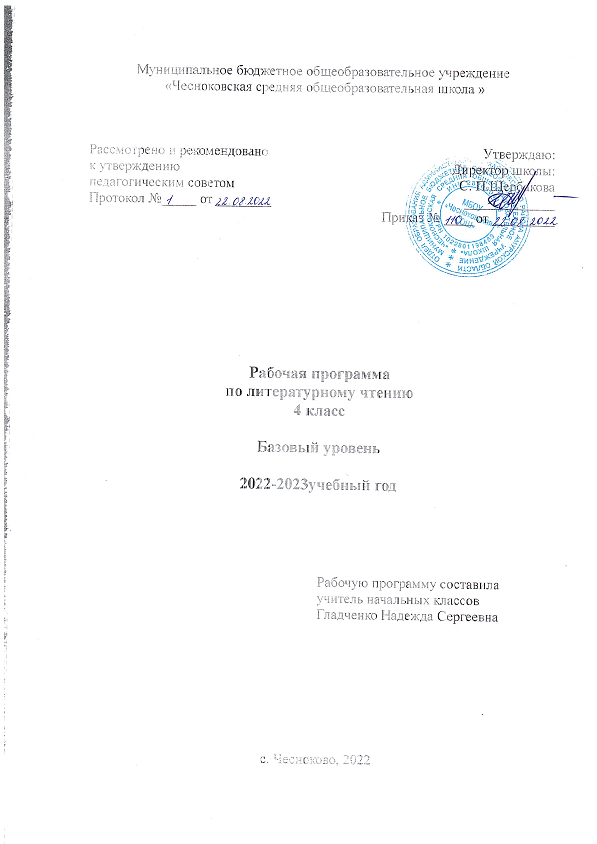 